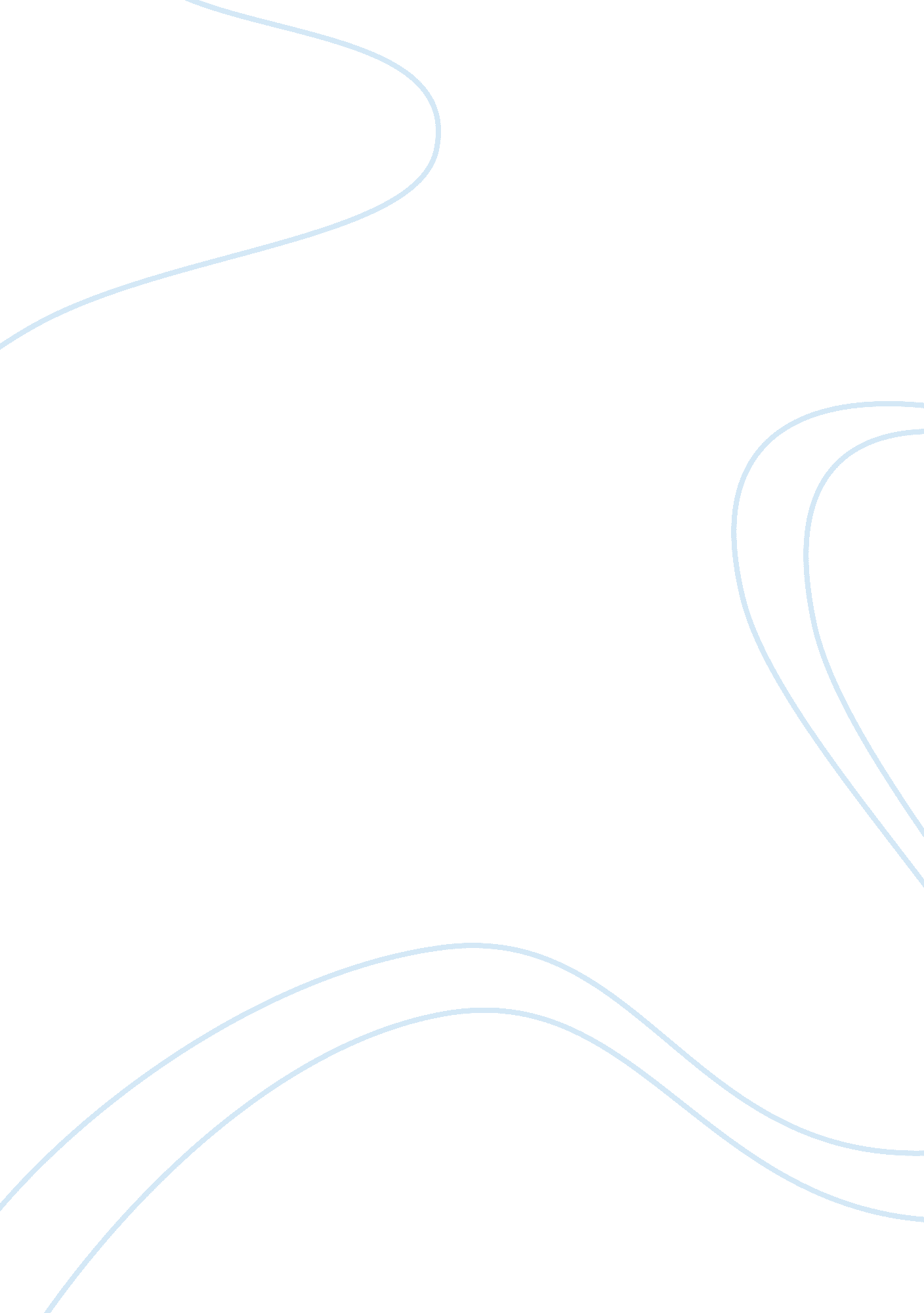 Kendle international inc.Finance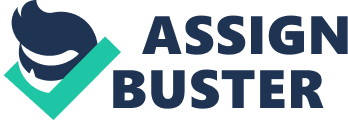 Kendle International Inc. Kendle is involved in contractual research for companies. Kendle is basically a clinical research organization, and it provides services from Phase I-IV of clinical development to bigger pharma companies Kendle delivers integrated clinical research services, including clinical trial management, clinical data management, statistical analysis, medical writing, regulatory consulting and organizational meeting management and publications services on a contract basis to the pharma industry. Kendle operates in North America, Europe, Asia/Pacific, Latin America and Africa. On August 16, 2006, Kendle completed the acquisition of Phase II-IV Clinical Services business of Charles River Laboratories International, Inc. In April 2006, Kendle acquired CRO International Clinical Research Limited. The current financials of Kendle are as follows: (In millions of USD) Income Statement 
Quarterly 
(Jun '06) 
Annual 
(2005) 
Annual 
(2004) 
Total Revenue 
81. 92 
250. 64 
215. 87 
Gross Profit 
28. 13 
93. 45 
75. 98 
Operating Income 
6. 40 
17. 54 
7. 30 
Net Income 
4. 29 
10. 67 
3. 57 
Balance Sheet Total Current Assets 
139. 52 
123. 95 
95. 17 
Total Assets 
203. 79 
184. 76 
162. 68 
Total Current Liabilities 
63. 93 
59. 96 
54. 46 
Total Liabilities 
65. 46 
62. 26 
59. 91 
Total Equity 
138. 34 
122. 50 
102. 78 
Cash Flow Net Income/Starting Line 
- 
10. 67 
3. 57 
Cash from Operating 
4. 49 
23. 03 
7. 08 
Cash from Investing 
3. 29 
-5. 15 
-6. 02 
Cash from Financing 
-2. 13 
2. 21 
-5. 43 
Net Change in Cash 
5. 93 
19. 77 
-4. 08 
; Key Stats ; Ratios Quarterly 
(Sep '06) 
Annual 
(2005) 
Annual 
(TTM) 
Net Profit Margin 
4. 13% 
4. 26% 
5. 24% 
Operating Margin 
8. 37% 
7. 00% 
8. 37% 
EBITD Margin 
- 
10. 19% 
10. 88% 
Return on Average Assets 
- 
6. 14% 
- 
Return on Average Equity 
- 
9. 48% 
- 
Employees 
1, 900 
- 
- 
However compared to the competition, the basic numbers are as follows: Company 
Revenue 
Market Cap 
EPS 
PE Ratio 
Beta 
Quote Kendle 
250 
503 
1. 15 
30. 48 
2. 11 
35. 05 http://google. brand. edgar-online. com/fetchFilingFrameset. aspx? FilingID= 4279576&Type= HTML Parexel 
760 
829 
0. 87 
35 
0. 9 
30. 7 Covance 
1250 
3920 
2. 12 
28. 9 
0. 32 
61. 25 Pharmaceutical Product Development 
1037 
3700 
1. 33 
23. 7 
1. 19 
31. 6 Pharmanet Development Group 
429 
427 
-2. 22 
10. 38 
1. 52 
23. 04 The Advisory Board Company 
165 
1. 09 
1. 31 
44 
0. 53 
57. 73 As an industry the companies enjoy a very high PE ratio. The 10k Reports are available on Edgar online and also on the 10k wizard. 